Embroidery Exhibition 20-22 September 2019All exhibitors must be financial members of the Embroiderers’ Guild ACT. All entries must have been completed since the previous Exhibition and must relate to Guild activities. Entries Close Monday 19 August 2019Please read these guidelines carefully before completing the your entry form:Online FormsFollow “Instructions for Online Entry Form” to complete the form/s and save as PDFs.Put “Entry Form” in the Subject of the email. Email to embroideryact@gmail.com no later than 19 August 2019. NOTE:  After your entry is received you will be sent a confirmation email.  If you do not receive this email please contact the Entries Co-ordinator by phoning Helen Worth on 0418627242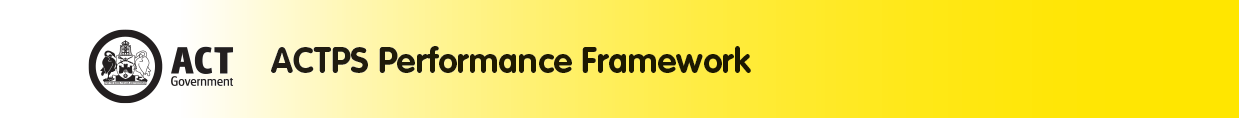 Paper FormsHand in at the Guild office at any meeting by Monday 19 August 2019;Mail to:  The Secretary, PO Box 830, Dickson ACT 2602, to reach the Guild no later than 19 August 2019; orEmail scanned form/s with “Entry Form” in the Subject of the email. Email to embroideryact@gmail.com no later than 19 August 2019. After your entry is received you will be sent a confirmation email.  If you do not receive this email please contact the Entries Co-ordinator by phoning Helen Worth on 0418627242The earlier we receive your entry, the better. Please include the following information for each item you enter.Title	Example “Day in the Forest”Type of Article:	example: picture, dress, table runner etc.Category:	General, Creative, Greenhills, Fibre & Yarn or Recycle Challenge Young Stitcher:	Tick box or write “Y” for “Yes” and enter a number for ageWhich Technique/Stitches are most predominant?		Canvas work, Hardanger, Decorative Surface Stitches, Metal Thread, Fabric Assembly, Counted Thread, Cross Stitch, Stumpwork, Smocking, Other.Design/Acknowledgement:	Please indicate if you designed the item. If not, please provide details of the original source of the design — this might be the author & title of a book, the author of magazine article (volume number and issue number/
date), kit details, etc. We must know where the designs come from and we must acknowledge the original designer for copyright purposes.NOTE: Changing stitches or the colours does not make it your design; it must be a significant departure from the original. Please mention the original designer if you were inspired by their work.Sale:	Exhibits may be sold, with 20% commission being retained by the Guild.  
Note:  If you wish to sell an item that you have not designed, first check that you have permission from the designer to do so.Additional Comments:	This information will appear on the label next to your item - you might like to include what inspired you to make your piece. Be creative in less than 20 words. 